на тему: «Нетрадиционные формы урока с ИКТ как способы активизации познавательной деятельности учащихся»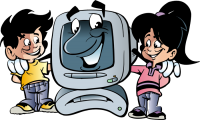                                                                              Выступление подготовила                                                                                  учитель начальных классов                                                          Кузьменко Э.А.«Научить человека жить в информационном мире                                              - важнейшая задача современной школы».                                                                                 Семенов А. П.Еще с середины 70-х годов 20-го столетия в отечественной школе обнаружилось опасная тенденция снижения интереса школьников к занятиям.          На обострение проблемы массовая практика отреагировала  так называемыми нестандартными уроками, имеющими главной целью возбуждение и удержание интереса учащихся к учебному труду.          Урок как форма обучения относится к классно-урочной системе  обучения. Он является коллективной формой организации обучения, которой присущи постоянный состав учащихся, определенные временные рамки занятий (45 мин), твердо установленное расписание и организация учебной работы над одним и тем же материалом. Структура и методика проведения урока зависит от тех дидактических целей и задач, которые решаются в процессе изучения той или иной темы. Целенаправленный характер интересно и необычно организованных условий для проведения урока — очень важный момент в учебно-воспитательном процессе.  От разнообразия эффективных приемов закрепления изученного на уроке зависят глубокое понимание и прочное усвоение учащимися учебного материала.Работая с детьми младшего школьного возраста, большой по объему материал можно давать в игровой, увлекательной и доступной для детей форме. Урок должен не только увеличивать запас систематических знаний учащихся, но и воспитывать в них желание и умение учиться. Эмоциональный фон урока должен помочь детям лучше и глубже усвоить содержание материала. Существует тесная связь между знаниями и познавательными интересами. Только учебная деятельность, построенная с доминированием элементов, форм и правил игровой деятельности, с ее живостью, непосредственностью и эмоциональностью способствует желанию учиться с радостью и удовольствием.Младший школьник имеет специфические возрастные особенности: неустойчивое внимание, преобладание наглядно-образцового мышления, повышенную двигательную активность, стремление к игровой деятельности, разнообразие познавательных интересов. Все это осложняет работу учителя. Для того чтобы поддерживать в течение урока внимание детей, необходима организация активной и интересной познавательной деятельности. Учитывая возрастные и психологические особенности младших школьников, учитель должен стараться разнообразить урок играми, загадками, ребусами, кроссвордами, яркой броской наглядностью.Возможности нетрадиционных уроков велики: они являются средством формирования познавательной деятельности школьников, активизации учащихся в процессе учебной работы, а также одним из способов стимулирования и развития интереса к учению. Но в то же время они должны реализовывать обучающие, развивающие и воспитательные задачи, которые ставятся на каждом уроке.          При нетрадиционной форме проведения традиционного урока, происходит изменение соотношения содержания, методов и форм организации, что обеспечивает усложнение познавательной деятельности учащихся. Вместе с этим происходит изменение в распределении сил между учителем, учеником, классом. Ученик оказывается в положении человека, который в состоянии составить и решать новые познавательные задачи. Он принимает активное участие в изучении нового материала. Таким образом, создаются условия развития познавательных возможностей.           Для нетрадиционного проведения уроков характерна разное осуществление взаимосвязи отдельных этапов урока. Этапы могут быть дробными и объёмными, урок может состоять из частей не связанных между собой, отдельные части могут быть взаимосвязаны с последующим уроком. Такой подход  позволяет рассматривать деятельность учащихся в качестве объекта управления, что с одной стороны, ведёт к упрочнению руководящей роли учителя, а с другой – ставит ученика в центр внимания. В этом случае деятельность ученика выступает не только в качестве условия формирования знаний, умений навыков, но и в качестве объекта формирования.Как показывает опыт, нетрадиционные уроки вызывают большой интерес у учащихся. Что может заставить младшего школьника задуматься, начать размышлять над тем или иным заданием, вопросом, задачей, когда эти задания малопонятны, трудны, а порой и неинтересны для него? Во всяком случае, не принуждение. Принуждение может лишь только угнетать, а не возбуждать мыслительную деятельность ученика. Не всегда могут активизировать мысль ученика и словесные просьбы и убеждения, И здесь на помощь приходит игра. А любой нетрадиционный урок - это и есть игра, только игра «большая, на весь урок», со своими правилами и атрибутами. Правильно поставленная игра позволит многому научить детей. Какое удовольствие доставляет детям «путешествие» к далекой планете на уроке окружающего мира, «посещение» циркового представления на уроке математики, проведение игры «Счастливый случай» или «Поле чудес» со всеми их правилами. Возможности нетрадиционных уроков велики:- они являются средством формирования  познавательной деятельности
школьников;- средством активизации учащихся в процессе учебной работы;- а также одним из способов стимулирования и развития интереса к учению.
Но в то же время они должны реализовывать обучающие, развивающие ивоспитательные задачи, которые ставятся на каждом уроке.Проведение нетрадиционных уроков возможно на любом этапе работы над учебным материалом, как во время проведения урока приобретения новых знаний, так и на уроках формирования умений и навыков, обобщения и систематизации знаний, на уроках повторения, контроля.Классификация нетрадиционных уроков:  интегрированный урок; урок, который ведут ученики; «Турнир знатоков»; «Поле чудес»; «Счастливый случай»; урок-сказка; урок-экскурсия; урок – путешествие; урок «Что? Где? Когда?»; урок-турнир: соревнование; урок-аукцион; ролевая игра; урок-концерт; КВН; парный опрос; урок «Эврика»; проблемная игра «Мозговой штурм».	На своих уроках использую дидактические и сюжетно-ролевые игры, кроссворды, загадки, ребусы, стараюсь преподнести новый материал в необычной форме. Подготовка нетрадиционных уроков требует много времени и усилий. Так как в начальной школе невозможно провести урок без привлечения средств наглядности, часто возникают проблемы. Где найти, нужный материал и как лучше его продемонстрировать?	На помощь пришёл компьютер. Информационные технологии помогают нам отправиться хоть на край света, и мои ученики превращаются в пытливых искателей знаний.За последние 10 лет произошло коренное изменение роли и места персональных компьютеров и информационных технологий в жизни общества. Владение информационными технологиями ставится в современном мире в один ряд с такими качествами, как умение читать и писать. Человек, умело, эффективно владеющий технологиями и информацией, имеет другой, новый стиль мышления, принципиально иначе подходит к оценке возникшей проблемы, к организации своей деятельности. В практике информационными технологиями обучения называют все технологии, специальные технические использующие информационные средства (ЭВМ, аудио, кино, видео). Применение новых и новейших информационных средств приводит к появлению в педагогике новых понятий. Когда компьютер стали использоваться в образовании появился термин «новые информационные технологии» (НИТ). Если при этом используются телекоммуникации, то появляется термин «информационно-коммуникационные технологии» - ИКТ. Формирование информационной культуры в школе происходит, прежде всего, с помощью и при посредстве средств ИКТ. Использование ИКТ на уроках в начальной школе помогает учащимся ориентироваться в информационных потоках окружающего мира, овладеть практическими способами работы с информацией, развивать умения, позволяющие обмениваться информацией с помощью современных технических средств. Применение ИКТ на уроках усиливает: - положительную мотивацию обучения; - активизирует познавательную деятельность обучающихся. Использование ИКТ на уроке позволили в полной мере реализовать основные принципы активизации познавательной деятельности: - принцип равенства позиций - принцип доверительности - принцип обратной связи - принцип занятия исследовательской позиции. Реализация этих принципов просматривается на всех уроках, где применяется ИКТ. Использование ИКТ позволяет проводить уроки: - на высоком эстетическом и эмоциональном уровне (анимация, музыка); - обеспечивает наглядность; - привлекает большое количество дидактического материала; - повышает объём выполняемой работы на уроке в 1,5 – 2 раза; - обеспечивает высокую степень дифференциации обучения ( индивидуально подойти к ученику, применяя разноуровневые задания). Применение ИКТ: - расширяет возможность самостоятельной деятельности; - формирует навык исследовательской деятельности; - обеспечивает доступ к различным справочным системам, электронным библиотекам, другим информационным ресурсам; - а в общем, СПОСОБСТВУЕТ ПОВЫШЕНИЮ КАЧЕСТВА ОБРАЗОВАНИЯ. Младший школьный возраст характеризуется психофизиологическими возрастными особенностями, индивидуальной (визуальная, аудиальная) системой восприятия, низкой степенью развитости познавательных способностей, особенностями учебной мотивации. Особенностью учебного процесса с применением информационных технологий является то, что центром деятельности становится ученик, который исходя из своих индивидуальных способностей и интересов, выстраивает процесс познания. Учитель часто выступает в роли помощника, консультанта, поощряющего оригинальные находки, стимулирующего активность, инициативу, самостоятельность. Применение на уроках ИКТ способствует так же: - сделать урок эмоционально насыщенным и полноценным, наиболее наглядным; - сокращению времени для контроля и проверки знаний учащихся; - обучающиеся учатся навыкам контроля и самоконтроля. Дидактический материал ИКТ разнообразный по содержанию и по форме. Самыми часто применяемыми являются: понятийный аппарат и фотографии (репродукции) электронной энциклопедии «Кирилл и Мефодий», видеоролики, клипы песен, мелодии, презентации по определенной теме, различные тесты, задания, развивающего характера. Применение на уроке компьютерных тестов, проверочных игровых работ, позволит  учителю за короткое время получать объективную картину уровня усвоения изучаемого материала и своевременно его скорректировать. Высокая степень эмоциональности учащихся начальной школы значительно сдерживается строгими рамками учебного процесса. Уроки позволяют разрядить высокую эмоциональную напряженность и оживить учебный процесс. Уроки с использованием информационных технологий не только оживляют учебный процесс (что особенно важно, если учитывать психологические особенности младшего школьного возраста, в частности длительное преобладание наглядно-образного мышления над абстрактно-логическим), но и повышают мотивацию обучения. На уроках математики при помощи компьютера можно решить проблему дефицита подвижной наглядности, когда дети под руководством учителя на экране монитора сравнивают способом наложения геометрические фигуры, анализируют взаимоотношения множеств, решают задачи на движение, демонстрируемые с помощью PowerPoint. Компьютер является и мощнейшим стимулом для творчества детей, в том числе и самых инфантильных или расторможенных. Экран притягивает внимание, которого мы порой не можем добиться при фронтальной работе с классом. На экране можно быстро выполнить преобразования в деформированном тексте, превратив разрозненные предложения в связный текст. В начальной школе мы используем информационные технологии на всех этапах урока. При объяснении нового материала, закреплении, повторении, контроле, при проведении олимпиад, внеклассных занятий и др. Ребёнок становится ищущим, жаждущим знаний, неутомимым, творческим, настойчивым и трудолюбивым. Обучение грамоте, чтение.Чтобы повысить познавательный интерес и сделать урок продуктивнее, мною используются мультимедийные средства. Так, например, на уроке обучения грамоте помогают прекрасный фильм о буквах и звуках «Азбука - Малышка», мультимедийное приложение к учебнику «Азбука», презентации «Учим буквы». Неотъемлемой частью урока является лента букв, к которой во время букварного периода обращаются практически на каждом уроке. Использование данной ленты в слайд презентации позволяет решать несколько задач: ребенок может упражняться в запоминании графического облика букв, тренироваться в соотнесении звука и буквы; может классифицировать алфавит по различным параметрам (гласные, согласные; согласные звонкие и глухие), причем классификация происходит с опорой на цветовое решение (яркий образ сосредотачивает внимание). Видоизменение ленты букв не требует больших затрат, данный слайд можно адаптировать к каждому уроку. Необходимо отметить, что большую роль в данной презентации играет не просто демонстрация изображения, а анимация, т.е. движение картинки, буквы, слова или текста.При обучении чтению в 1 классе на уроках обучения грамоте использую электронное учебное пособие «Азбука». Пособие содержит разнообразный интересный иллюстрированный и озвученный материал для звуко - буквенного анализа слова, слоговой структуры слова, изучения некоторых орфограмм. Яркие рисунки, необычные, интересные задания, включённые в «Азбуку», способствуют повышению интереса к родному языку у младших школьников, позволяют в игровой форме познакомиться с учебным материалом, предоставляют широкие возможности для самоконтроля и учебной рефлексии. Письмо.Благодаря ИКТ (интерактивной доски) на уроках письма для того чтобы дети правильно нашли строку для работы в прописи, можно спроецировать изображение страницы прописи на белую доску. Для объяснения начертания букв хорошо использовать презентацию «Учимся писать буквы», «Памятка. Письмо с секретом», электронное учебное пособие «Азбука».  Математика.На уроках математики с помощью слайдов, созданных в программе Power Point, может осуществляться демонстрация примеров, задач  цепочек для устного счета, могут быть организованы математические разминки и самопроверка.Окружающий мир.Электронное приложение к учебнику помогает разнообразить урок. Дети с удовольствием выполняют все задания, легко усваивают изучаемый материал.По предмету «Окружающий мир» я разработала презентации «Водоёмы нашего края»,  «Экскурсия к водоёму», «Природные зоны России», «Леса России», «Разнообразие животных и растений», «Первоцветы»,  «Правила безопасности» и т.д., многое можно найти в сети ИнтернетЧасто использую на уроках фотографии, которые снимала на фотоаппарат. Особое место в курсе отведено проектно-исследовательской деятельности. Проектная деятельность учащихся способствует развитию самостоятельных исследовательских умений, творческих способностей и логического мышления; интегрирует знания, полученные в ходе учебного процесса, и приобщает школьников к решению конкретных жизненно важных проблем, способствует повышению качества образования, демократизации стиля общения учителей и учащихся. Учащимися под моим руководством разработаны проекты: «Кукла – народнаяигрушка», «Пейте дети молоко, будете здоровы!», «История моей семьи в годы Великой Отечественной войны». На уроках чтения учащиеся рисуют рисунки к  прочитанным стихотворениям, а потом создают диафильмы в программе Power Point.Что дают такие уроки учащимся?С удовольствием посещать предмет.За счёт   повышенного интереса, существенно повышать качество знаний.При помощи яркого наглядного материала, легко воспринимать даже самый трудный материал.Желание учиться ради познания, а не ради оценки.Анализировать, сопоставлять события, действия, строить свои личные предположения и догадки на основе полученных знаний.Что дают такие уроки учителю?Более ярко и образно проводить каждый урок, шире раскрывать каждую, даже самую сложную тему.Использовать   разнообразную наглядность (рисунки, фотографии, картины, схемы, тесты, тексты, музыку), которую трудоёмко использовать обычным путём.Повысить качество обучения за счёт живого интереса ребёнка к предмету.Подготовить учащихся начального звена к переходу в среднюю школу, на практике используя свои знания и умения. Итак, я убедилась, что с применением ИКТ на уроках, учебный процесс направлен на развитие логического и критического мышления, воображения, самостоятельности. Дети заинтересованы, приобщены к творческому поиску; активизирована мыслительная деятельность каждого. Процесс становится не скучным, однообразным, а творческим. А эмоциональный фон урока становится более благоприятным, что очень важно для учебной деятельности ребёнка.Должна заметить, что эффективность использования ИКТ уже в 1 классе ощутимая. Меня радуют успехи моих учеников, их желание и готовность учиться, познавать, а это главное в обучении. Им интересно! А интерес – двигатель познания. Но не стоит безмерно увлекаться компьютерными ресурсами. Ведь непродуманное применение компьютера влияет на здоровье детей. Непрерывная длительность занятий с ПК не должна превышать для учащихся: 1 классов – 10 минут; 2 – 5 классов – 15 минут.Надо всегда помнить, что ИКТ – это не цель, а средство обучения. Компьютеризация должна касаться лишь той части учебного процесса, где она действительно необходима. Таким образом, использование информационно – коммуникационных технологий в начальной школе – это не просто новое веяние времени, а необходимость и поиск нового смысла урока. Как учитель, активно внедряющий в своей ежедневной работе мультимедийные уроки, могу сказать, что младшие школьники активные, творческие и целеустремлённые.ИКТ позволяют показать, объяснить, научить, проанализировать, систематизировать, да просто – удивляться тому, что раньше мы показывали… на пальцах!В заключение хочу сделать такой вывод:Практически на любом школьном предмете можно применить компьютерные технологии. Важно одно - найти ту грань, которая позволит сделать урок по-настоящему развивающим и познавательным. Использование информационных технологий позволяет мне осуществить задуманное, сделать урок современным, интересным, нестандартным. Использование компьютерных технологий в процессе обучения влияет на рост профессиональной компетентности учителя, это способствует значительному повышению качества образования, что ведёт к решению главной задачи образовательной политики.Педагогу в настоящее время необходимо   научиться пользоваться компьютерной техникой, так же, как он использует сегодня авторучку или мел для работы на уроке, владеть информационными технологиями и умело применять полученные знания и навыки для совершенствования методики урока. Для учителя компьютер - это уже не роскошь - это НЕОБХОДИМОСТЬ.